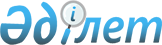 Ақпараттандыру, ақпараттық-коммуникациялық технологиялар және ақпаратты қорғау жөніндегі консультативтік комитеттің құрамы туралыЕуразиялық экономикалық комиссия Алқасының 2016 жылғы 2 маусымдағы № 72 өкімі.
      1. Ақпараттандыру, ақпараттық-коммуникациялық технологиялар және ақпаратты қорғау жөніндегі консультативтік комитеттің ұсынылып отырған құрамы бекітілсін.
      2. Еуразиялық экономикалық комиссияның Ішкі нарықтар, ақпараттандыру, ақпараттық-коммуникациялық технологиялар жөніндегі Алқа мүшесі (Министр) К.А. Минасян Ақпараттандыру, ақпараттық-коммуникациялық технологиялар және ақпаратты қорғау жөніндегі консультативтік комитеттің отырыстарында төрағалық етеді (Консультативтік кеңестің төрайымы) деп белгіленсін. 
      3. Осы Өкім Еуразиялық экономикалық комиссия Алқасының 2016 жылғы 2 маусымдағы № 53 шешімі күшіне енген күннен бастап күшіне енеді.  Ақпараттандыру, ақпараттық-коммуникациялық технологиялар және ақпаратты қорғау жөніндегі консультативтік комитеттің ҚҰРАМЫ
                           Армения Республикасынан                            Беларусь Республикасынан


                Қазақстан Республикасынан
                  Қырғыз Республикасынан
                       Ресей Федерациясынан
					© 2012. Қазақстан Республикасы Әділет министрлігінің «Қазақстан Республикасының Заңнама және құқықтық ақпарат институты» ШЖҚ РМК
				
      Еуразиялық экономикалық комиссия          Алқасының Төрағасы                           Т. Саркисян 
Еуразиялық экономикалық
комиссия Алқасының
2016 жылғы 2 маусымдағы 
№ 72 өкімімен
БЕКІТІЛГЕН
Пашаян 
Микаэл Мушегович 
–
Армения Республикасы Қаржы министрлігі Ақпараттық технологиялардың инфрақұрылымын ендіру және дамыту басқармасының бастығы 
Тадевосян Гагик
Агасевич
–
Армения Республикасы Көлік және байланыс министрінің орынбасары 
Тарасян Эмиль
Самвелович
–
Армения Республикасы Экономика министрінің орынбасары
Тунян 
Артур Юрьевич 
–
Армения Республикасы Үкіметі Аппараты басшысының - министр кеңесшісі 
Чащин Михаил
Юрьевич 
–
Беларусь Республикасы Байланыс және ақпараттандыру министрлігі Ақпараттандыру департаментінің директоры  
Шедко Дмитрий
Геннадьевич 
–
Беларусь Республикасы Байланыс және ақпараттандыру бірінші министрінің орынбасары 
Айтпергенов Азамат
Асылымбекұлы 
–
Қазақстан Республикасы Инвестициялар және даму министрлігі Байланыс, ақпараттандыру және ақпарат комитеті Нормативтік-техникалық құжаттаманы ақпараттандырудың және сараптаудың жаңа моделін дамыту басқармасының бастығы  
Голобурда Дмитрий 
Ваисльевич 
–
Қазақстан Республикасы Инвестициялар және даму министрлігі Байланыс, ақпараттандыру және ақпарат комитеті төрағасының орынбасары 
Елеусізов Айқын
Қылышұлы 
–
Қазақстан Республикасы Инвестициялар және даму министрлігі Экономикалық интеграция департаменті көлік және инфрақұрылым басқармасының бастығы 
Кәрімов Айдын
Мейрамбекұлы
–
Қазақстан Республикасы Ұлттық экономика министрлігі Халықаралық экономикалық интеграция департаменті директорының орынбасары
Ярошенко Виталий
Владимирович 
–
Қазақстан Республикасы Инвестициялар және даму министрлігі Байланыс, ақпараттандыру және ақпарат комитеті төрағасының орынбасары
Догоев Дастан
Давлетович 
–
Қырғыз Республикасы Үкіметі жанындағы Мемлекеттік тіркеу қызметі төрағасының орынбасары
Мамырканов Эрнис Турсункадырович 
–
Қырғыз Республикасы Көлік және коммуникация министрінің орынбасары 
Сагымбаев Абдисамат Акимович 
–
Қырғыз Республикасы Үкіметі жанындағы Мемлекеттік байланыс агенттігінің статс-хатшысы 
Чоткораев Дуйшенбек Озонович 
–
Қырғыз Республикасы Мемлекеттік ұлттық қауіпсіздік комитеті төрағасының орынбасары 
Дробаденко Константин Валерьевич  
–
Ресей Федерациясы Федералдық қауіпсіздік қызметі орталығы басқармасы бастығының орынбасары 
Козырев Алексей
Олегович  
–
Ресей Федерациясы Байланыс және бұқаралық коммуникация министрінің орынбасары  
Куц Анатолий
Владимирович 
–
Техникалық және сараптамалық бақылау жөніндегі Федералдық қызмет директорының орынбасары 
Лютиков Виталий
Сергеевич 
–
Техникалық және сараптамалық бақылау жөніндегі Федералдық қызметінің басқарма бастығы 
Соколов Алексей
Валерьевич  
–
Ресей Федерациясы Байланыс және бұқаралық коммуникация министрінің орынбасары  